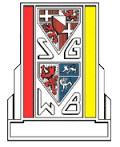 Woensdag 18 Mei 202210 kilometer parcours							       De Hoorneboeg routeVertrek IKC Wereldwijs    	Li	Laan van Eikenrode 	Rd  	Eikenlaan oversteken 	Re	Waterleidingpad 	Li	Meidoornlaan 	Li	Lindelaan                 Rading oversteken 	Re	Rading 	Li	Noodweg 	Li	In de bocht fietspad op richting Lage Vuursche 	Li	VOOR het wildrooster klaphek door 	Re	Bij 1ste bospad, blauw paaltje nr. 36 volgen 	Rd	Bospad blijven vervolgen, langs bankje (om de heuvel heen) 	Li	Bij 1ste boskruising 	Re	Bij 1ste bospad 	Re	Bij 1ste kruising, rechts aanhouden naar klaphek 	Re	Na klaphek (fietspad volgen) 	Rd	Bij Ps 20143/002, richting vliegveld/Holl. Rading                     	      2.5km 	Li	Na 170 meter het bospad in (Bij Bord “Honden aan de lijn”) 	Rd	Bospad vervolgen, deze buigt op een gegeven moment naar           Links af, daar direct rechtsaf 	Rd 	Langs afrastering blijven lopen 	Re	Bij Dubbel rood/bruin hek met deurklink 	Re	Fietspad op, volgen richting padvindershuisje 	Li	Bij padvindershuisje, weg oversteken en bospad op welke           Omhoogloopt 	Rd	Bij 1e 	Boskruising (Staat rechts een betonnen paaltje) 	Li	Bij 2de kruising (rechts staat een stenen voetpadwijzer) 	Li	Bij 3de bospad (links op de hoek staat een betonnen paaltje 38) 	Re	Bij kruising (ruiterpad)						        	        5 km 	Rd	Ruiterpad en fietspad oversteken				        	        Z.O.Z 	Re	Bij 1ste kruising 	Li	Afbuigend bospad vervolgen (geel/rode paaltjes) 	Rd	Bij kruising 	Rd	Verharde weg oversteken, slingerend pad op (links van het bos) 	Re	Bij betonnen paaltje 32 (Staat links van het pad) 	Li	Fietspad volgen (Bij manege en betonnen paaltje 30) 	Rd	Bij Ps 20653/001 	Rd	Bij Ps 62439/001 en 62439/002 	Li	Bij Ps 20730/001							      	      7,5km     	Re	Gelijk bij 2de bospad en bomenrij rechts van u houden 	Re	Bij T-splitsing 	Li	Hek door, terrein van Landgoed Zonnestraal op en fietspad volgen 	Li	Schuin de verharde weg oversteken en weg vervolgen 	Re	Richting Dagcentrum/De Koepel 	Rd	Tot Rading 	Re	Rading fietspad volgen 	Li	Rading oversteken (Oude Molenmeent) 	Li	Frans Halslaan/Eikenlaan 	Re	Laan van Eikenrode     		IKC Wereldwijs                      					      	      9,6km				      Hier het strookje wisselen voor morgen.Pauze-plaatsen:Punt 09: Fietspad/ruiterpad op de Noodweg.Punt 23: Bij padvindershuisje aan de Noodweg.Punt 37: Bij begraafplaats Zuiderhof, bereikbaar via de Kolhornseweg.Let op:Met uitzondering van Landgoed Zonnestraal, bent u vrij in het kiezen van een pauzeplaats. In overleg met de beheerder zijn de pauzeplekken op zijn terrein, vaste plekken. Als bestuur van de avondvierdaagse Loosdrecht nemen wij dan ook geen verantwoording als u toch kiest om op het landgoed te staan als wij het niet aangegeven hebben. Indien u een andere pauzeplaats kiest, wat niet op Landgoed Zonnestraal is, dient u erop te letten dat dit een veilige plek is voor alle wandelaars. Dus niet bij of naast drukke wegen enz. Mocht dit wel het geval zijn, dan zijn wij genoodzaakt in te grijpen. Graag de pauzeplaats netjes en schoon achterlaten, dus afval meenemen. Op de donderdag voor of tijdens het defilé, accepteren wij geen pauzeplaats meer.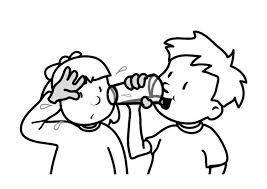 Namens het bestuur van Avondvierdaagse Loosdrecht.